KARADENİZ TEKNİK ÜNİVERSİTESİ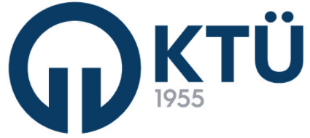 SOSYAL BİLİMLERİ ENSTİTÜSÜ2022-2023 EĞİTİM ÖĞRETİM YILI GÜZ YARIYILI        100/2000 DOKTORA BURSU PROGRAMI KAPSAMINDA ÖĞRENCİ BAŞVURU FORMU